Liturgikus események, programokA hét ünnepei:  Hétfő: Szent Maximilián Kolbe áldozópap, vértanú Kedd: Nagyboldogasszony Szerda: Szent Ponciánusz pápa és Szent Hipolitusz áldozópap, vértanúkPéntek: Eudes Szent János áldozópapSzombat: Szent Bernát apát, egyháztanító Eseménynaptár08.20. Templombúcsú09.02. Tanévkezdés / Veni Sancte09.07. Első csütörtök – szentségimádás Szentmisék, liturgikus templomi események Vasárnap:     8.45 + szülők, Mária és Sándor                     10.00 + Béla                      18.30  Hétfő:           7.00 nem lesz szentmiseKedd:         18.30 Szerda:         7.00 nem lesz szentmise  Csütörtök: 18.30 + József és szülei  Péntek:       18.30  + családtagok, rokonok, munkatársakSzombat:    18.30 + András Temetések: 08.14. 13.30 Rákospalota / Máté Lajosné                      08.15.   9.45 Újköztemető / Bolla Jánosné                      08.16. 13.00 Szent Gellért / Csáti SzilveszterHirdetésekA templombővítésre 08.02-ig 4.757.000,- Ft érkezett.Hálásan köszönöm az eddigi nagylelkű adományokat! Kérem a hívek további segítséget! Jó lenne olyanokat találnunk, akik szívesen támogatják - akár havi rendszerességgel - az építkezést! +++++ Hétfőn és szerdán nem lesz szentmise templomunkban.  +++++Augusztus 15-én, kedden, Nagyboldogasszony / Mária mennybevétele ünnepén csak 18.30-kor lesz szentmise. Házas hétvégések táborában veszek részt, ott misézek délelőtt.Bosnyák téren a szentmisék rendje: 7.00, 10.30, 18.00, 19.30+++++Augusztus 20-án, Szent István Király napján, templombúcsúnk ünnepén, csak egy szentmise lesz, 10 órakor, melyen templomunk kórusa közreműködik. Utána agapé keretében szeretnénk együtt lenni, amelyre süteményeket szívesen fogadunk. Aznap 17 órakor a Szent István Bazilika előtt lesz a hagyományos ünnepi szentmise és a Szent Job körmenet. Gondolatok a mai naphozMeghívtál, hogy vízre lépjek, hol nélküled elsüllyedek. Ebben megtalállak téged, a mélységben megtart hitem. Nagy Neved hívom én, és felnézek a vizek föléOtt látlak én; a lelkem Benned megpihen. Enyém vagy és én Tied. A mélységnél nagyobb kegyelmed, mely elvezet és tart engem. Ha elbuknék és nagyon félnék, Te nem hagysz el és nem inogsz meg.Lélek, add, hogy benned teljesen megbízzak, A vízen bátran veled járjak,Hogy bárhová hívsz menjek. Vigyél tovább, mint a lábam tudna menni,Taníts teljes hittel járni, jelenlétedben élni.A hajó, a tanítványok hajója, életünk hajója. Bármennyire is viharzik a tenger, viszonylagos biztonságban vagyunk benne. Megtart bennünket. Mi jellemzi: közösség, megszokások, jó gyakorlatok. Talán már az sem fontos, hogy Jézus velünk van, vagy nincs, alszik vagy ébren van.  Gyakran nem is törődünk a viharos külvilággal. Ott csak baj, bizonytalanság, nehézség van. Nem vagyok a magam ura, nem én irányítok. Ez elbizonytalanít, félelemmel tölt el. 	
Mégis, időnként felfedezzük, hogy Jézus közeledik felénk. Vagy már annyira viharzik körülöttünk minden, hogy felébresztjük. Ő meg arra hív, hogy lépjünk ki a megszokásainkból, és merjünk vízre lépni! Elindulni a másik ember felé. Megszólítani, beszélgetni vele. Elindulni Isten felé, több időt szánni imára, liturgiára, közösségi alkalomra. Ha tekintetemet Jézusra szegezem, ami nem azt jelenti, hogy nem törődőm a körülöttem lévő világgal, akkor menni fog a vízen járás. Le tudom győzni félelmeimet. Megtapasztalom a lecsendesedő vihart. Ráadásul vele biztosan átérek a túlsó partra!                                                             Fülöp Ákos plébános A rákosfalvai plébánia hírlevele belső használatra.Számlaszámunk: CIB bankműködés (egyházi adó): 11100104-19819019- 36000001Felelős kiadó Fülöp Ákos plébános„hogy életünk legyen és bőségben legyen”Évközi 19. vasárnap                       2023. augusztus 13.  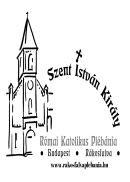 Tekints szövetségedre, Istenünk, és ne hagyd végleg magára a rád hagyatkozót! (Zsolt 73) Rákosfalvai Szent István Király Plébánia1144 Budapest, Álmos vezér tér 1. : 363-5976Honlap: rakosfalvaplebania.huEmail: iroda@rakosfalvaplebania.huLevelezőlista: rakosfalva@groups.ioPlébános: Fülöp ÁkosSzentmisék általános rendje:  vasárnap:   8.45; 10.00; 18.30hétköznap: hétfő, szerda 7.00,                      kedd, csütörtök, péntek, szombat 18.30Irodai ügyelet: hétfő – szerda – péntek: 16.00-17.30                            kedd – csütörtök: 9.00-12.00Olvasmány: 1Kir 19, 9a.11-13a Az enyhe szellő susogásában ismeri fel Illés az Urat. Szentlecke: Róm 9, 1-5 Inkább azt kívánnám, hogy magam legyek átok alatt testvéreimért. Evangélium: Mt 14, 22-33 Te valóban az Isten Fia vagy! 